U Zagrebu, 20. ožujka 2024.Klasa: 003-05/24-01/006Urbroj:	 251-29-11/3-24-01	  					POZIVza 105.sjednicu Upravnog vijeća Kliničkog bolničkog centra Sestre milosrdnice koja će se održati u srijedu, 27. ožujka 2024. godine u 12.30 sati u Biblioteci Klinike za otorinolaringologiju i kirurgiju glave i vrata KBC-a Sestre milosrdnice.Za sjednicu se predlaže slijedeći   Dnevni redUsvajanje zapisnika 104. sjednice Upravnog vijeća KBC-a Sestre milosrdnice;Izvještaj o financijskom poslovanju za veljaču i razdoblje siječanj-veljača 2024. godine;Izvještaj o izvršenju financijskog plana Kliničkog bolničkog centra Sestre milosrdnice za 2023. godinu;Dodatak V Ugovoru o provođenju Nacionalnog programa prevencije ranog otkrivanja slabovidnosti;Izvještaj o utrošku vlastitih prihoda za 2023. godinu;Ovlaštenje ravnatelju za sklapanje ugovora od 13.272,28 eura do 39.816,84 eura i iznad 39.816,84 eura;Prijedlog donošenja odluke o prihvatu donacija;Suglasnost za pokretanje postupka nabave pojedinačne vrijednosti više od 99.542,11 eura s PDV-om.Prijedlog potreba zapošljavanja u KBC-u Sestre milosrdnice;Prijedlozi za produljenje radnog odnosa nakon navršenih 65 godina života;Razno: - Protupotresna i cjelovita obnova KBC-a Sestre milosrdnice.PREDSJEDNIK UPRAVNOG VIJEĆATomislav Dulibić, dipl. iur.	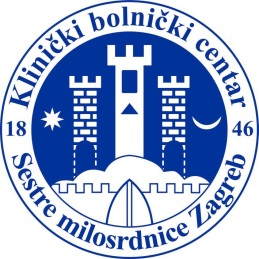 KLINIČKI BOLNIČKI CENTARSESTRE MILOSRDNICEMB: 03208036    OIB: 84924656517Vinogradska cesta 29                                                                                                                tel.: 01 3787 11110000 Zagreb                                                                                                                           fax.: 01 3769 067Hrvatska